Verseny rendezője és szakmai megvalósítójaFogyatékosok Országos Diák-, Verseny- és Szabadidősport SzövetségeFogyatékosok Országos Diák-, Verseny- és Szabadidősport SzövetségeFogyatékosok Országos Diák-, Verseny- és Szabadidősport SzövetségeHelyszín,időpontSoroksári Sportcsarnok1238 Budapest, Szentlőrinci út 2.2019. december 5.  09:30Soroksári Sportcsarnok1238 Budapest, Szentlőrinci út 2.2019. december 5.  09:30Soroksári Sportcsarnok1238 Budapest, Szentlőrinci út 2.2019. december 5.  09:30Korosztályok(Fiú – lány)I.  kcs. - 2010-ben vagy később születettekII. kcs. - 2008-2009-ban születettekI.  kcs. - 2010-ben vagy később születettekII. kcs. - 2008-2009-ban születettekKategóriaTanulásban akadályozott diákok. A megyei összetett versenyek 1-2. helyezettjei jutnak az országos döntőbe (megyénként maximum 8 fő).Tanulásban akadályozott diákok. A megyei összetett versenyek 1-2. helyezettjei jutnak az országos döntőbe (megyénként maximum 8 fő).Tanulásban akadályozott diákok. A megyei összetett versenyek 1-2. helyezettjei jutnak az országos döntőbe (megyénként maximum 8 fő).Versenyszámok30 m futás1 kg-os medicinlabda dobása előre Helyből távolugrásSzivacslabda dobása helyből4x 200 m váltófutás30 m futás1 kg-os medicinlabda dobása előre Helyből távolugrásSzivacslabda dobása helyből4x 200 m váltófutás30 m futás1 kg-os medicinlabda dobása előre Helyből távolugrásSzivacslabda dobása helyből4x 200 m váltófutásIgazolás, regisztrációA versenyzők, diák sportolók regisztrációja a www.vespa.fodisz.hu oldalon.A versenyzők, diák sportolók regisztrációja a www.vespa.fodisz.hu oldalon.A versenyzők, diák sportolók regisztrációja a www.vespa.fodisz.hu oldalon.DíjazásVersenyszámok egyéni I.- III. helyezettjei érem; Összetett egyéni I.-III. helyezett serleg; Összesített csapatverseny I.-III. helyezettek serleg. Az összesítés az iskolák/megyei csapatok által megszerzett egyéni I. – VI. helyezéseknek és a csapat váltóban elért eredménye alapján egy megfelelő̋ ponttáblázat alapján történik. (I.-7; II.-5; III.-4; IV.-3; V.-2; VI.-1 pont) Versenyszámok egyéni I.- III. helyezettjei érem; Összetett egyéni I.-III. helyezett serleg; Összesített csapatverseny I.-III. helyezettek serleg. Az összesítés az iskolák/megyei csapatok által megszerzett egyéni I. – VI. helyezéseknek és a csapat váltóban elért eredménye alapján egy megfelelő̋ ponttáblázat alapján történik. (I.-7; II.-5; III.-4; IV.-3; V.-2; VI.-1 pont) Versenyszámok egyéni I.- III. helyezettjei érem; Összetett egyéni I.-III. helyezett serleg; Összesített csapatverseny I.-III. helyezettek serleg. Az összesítés az iskolák/megyei csapatok által megszerzett egyéni I. – VI. helyezéseknek és a csapat váltóban elért eredménye alapján egy megfelelő̋ ponttáblázat alapján történik. (I.-7; II.-5; III.-4; IV.-3; V.-2; VI.-1 pont) Nevezési határidőNevezés2019. november 21.  23:00A versenyre való nevezés a FODISZ VESPA rendszeren keresztül automatikusan történik a megyei verseny jegyzőkönyvében szereplő eredmények alapján.Nevezéssel kapcsolatos információ:Vajtó Richárd országos versenyigazgatóTel: 06 70-370-4731, Email: versenyigazgato@fodisz.hu2019. november 21.  23:00A versenyre való nevezés a FODISZ VESPA rendszeren keresztül automatikusan történik a megyei verseny jegyzőkönyvében szereplő eredmények alapján.Nevezéssel kapcsolatos információ:Vajtó Richárd országos versenyigazgatóTel: 06 70-370-4731, Email: versenyigazgato@fodisz.hu2019. november 21.  23:00A versenyre való nevezés a FODISZ VESPA rendszeren keresztül automatikusan történik a megyei verseny jegyzőkönyvében szereplő eredmények alapján.Nevezéssel kapcsolatos információ:Vajtó Richárd országos versenyigazgatóTel: 06 70-370-4731, Email: versenyigazgato@fodisz.huKöltségekA versennyel kapcsolatos rendezési költségeket a rendező biztosítja. Az utazási, és egyéb költségek a résztvevőket terhelik.A versennyel kapcsolatos rendezési költségeket a rendező biztosítja. Az utazási, és egyéb költségek a résztvevőket terhelik.A versennyel kapcsolatos rendezési költségeket a rendező biztosítja. Az utazási, és egyéb költségek a résztvevőket terhelik.EgyébMinden csapat, vagy nevező, a verseny kezdése előtt köteles a versenyirodán jelezni indulási szándékátA versenyen a résztvevők számára étkezést biztosítunkKérünk minden csapatot, hogy a versenyzők TAJ kártyáját és diákigazolványát hozzák magukkal! A diákigazolványokat a versenyirodán jelentkezéskor szíveskedjenek bemutatniA diákolimpián a versenyzők saját felszerelésüket használhatják, követelmény a sportágnak megfelelő sportruházatMinden induló versenyzőnek érvényes orvosi (iskolaorvosi) igazolással kell rendelkeznieA versenybírósággal kizárólag a csapatvezető tarthat kapcsolatotAz elveszett értéktárgyakért, felszerelésért a rendezőség felelősséget nem vállalA versenykiírásban nem érintett kérdésekben a központi versenykiírásában meghatározott általános szabályok az irányadóakA versenykiírás változtatásának jogát fenntartjukMindenkinek sikeres versenyzést kívánunkMinden csapat, vagy nevező, a verseny kezdése előtt köteles a versenyirodán jelezni indulási szándékátA versenyen a résztvevők számára étkezést biztosítunkKérünk minden csapatot, hogy a versenyzők TAJ kártyáját és diákigazolványát hozzák magukkal! A diákigazolványokat a versenyirodán jelentkezéskor szíveskedjenek bemutatniA diákolimpián a versenyzők saját felszerelésüket használhatják, követelmény a sportágnak megfelelő sportruházatMinden induló versenyzőnek érvényes orvosi (iskolaorvosi) igazolással kell rendelkeznieA versenybírósággal kizárólag a csapatvezető tarthat kapcsolatotAz elveszett értéktárgyakért, felszerelésért a rendezőség felelősséget nem vállalA versenykiírásban nem érintett kérdésekben a központi versenykiírásában meghatározott általános szabályok az irányadóakA versenykiírás változtatásának jogát fenntartjukMindenkinek sikeres versenyzést kívánunkMinden csapat, vagy nevező, a verseny kezdése előtt köteles a versenyirodán jelezni indulási szándékátA versenyen a résztvevők számára étkezést biztosítunkKérünk minden csapatot, hogy a versenyzők TAJ kártyáját és diákigazolványát hozzák magukkal! A diákigazolványokat a versenyirodán jelentkezéskor szíveskedjenek bemutatniA diákolimpián a versenyzők saját felszerelésüket használhatják, követelmény a sportágnak megfelelő sportruházatMinden induló versenyzőnek érvényes orvosi (iskolaorvosi) igazolással kell rendelkeznieA versenybírósággal kizárólag a csapatvezető tarthat kapcsolatotAz elveszett értéktárgyakért, felszerelésért a rendezőség felelősséget nem vállalA versenykiírásban nem érintett kérdésekben a központi versenykiírásában meghatározott általános szabályok az irányadóakA versenykiírás változtatásának jogát fenntartjukMindenkinek sikeres versenyzést kívánunkA verseny tervezett időbeosztása09.15-ig	Csapatok, versenyzők beérkezése, nevezések ellenőrzése09.30			Megnyitó09.40			Technikai értekezlet09.45-10.15	30 m síkfutás10.15-11.00	Medicinlabda dobása előre11.00-11.40	Helyből távolugrás11.40-12.30	Szivacslabda dobása helyből12.30-13.00	4x200 m vegyes váltó13.15			Eredményhirdetés09.15-ig	Csapatok, versenyzők beérkezése, nevezések ellenőrzése09.30			Megnyitó09.40			Technikai értekezlet09.45-10.15	30 m síkfutás10.15-11.00	Medicinlabda dobása előre11.00-11.40	Helyből távolugrás11.40-12.30	Szivacslabda dobása helyből12.30-13.00	4x200 m vegyes váltó13.15			Eredményhirdetés09.15-ig	Csapatok, versenyzők beérkezése, nevezések ellenőrzése09.30			Megnyitó09.40			Technikai értekezlet09.45-10.15	30 m síkfutás10.15-11.00	Medicinlabda dobása előre11.00-11.40	Helyből távolugrás11.40-12.30	Szivacslabda dobása helyből12.30-13.00	4x200 m vegyes váltó13.15			EredményhirdetésAlapvető szabályok30 m-es futás:Csak a kijelölt pályán lehet futni.Az indító bíró „rajthoz-vigyázz” vezényszavai után az indító jelre (indítócsapó) lehet, álló helyzetből elindulni.Szabálytalan rajt esetén hosszú sípszó jelzi a futam leállítását.A rajtnál mindkét lábnak a rajtvonal mögött kell lenni.Kizárásra kerül az a versenyző:aki kétszeri szabálytalan rajtot vét;aki kijelölt pályáját elhagyja és akadályozza társait;aki a célvonalon nem halad át;sportszerűtlen magatartást tanúsít;Medicinlabda dobása előre:Álló helyzetből. Eldobáskor mindkét lábnak a dobóvonal mögött  kell lenni a talajon, de a labda elengedése után megengedett az előrelépés.A labdát két kézzel fogva, láb közötti lendületvétellel lehet mozgásba hozni.I. korcsoportosok 1kg-os, II. korcsoportosok 2 kg-os medicinlabdával dobnak.Egy versenyzőnek 1 bemelegítő és 3 mért dobásra van lehetősége.Érvénytelen dobásnak minősül:Ha a versenyző a versenybíró engedélye nélkül végzi el a dobást.Ha a dobás előtt, lába becsúszik a dobóvonalon belülre vagy felemelkedik a talajról.Ha a labdát nem két kézzel fogja a dobáskor.Ha a labda a dobószektort elhagyja leérkezés előtt.Szivacslabda dobása helyből:Csak két lábon álló helyzetből lehet egy kézzel a labdát eldobni.Dobás alatt mindkét lábnak a dobóvonal mögött kell lennie, a labda elengedése után az előre lépés engedélyezett.A szektoron belül kell a labdának a talajt érintenie.1 bemelegítő és 3 mért dobása van 1 versenyzőnek.Érvénytelen dobásnak minősül:Ha a versenyző a versenybíró engedélye nélkül dobja el a labdát.Ha a dobás alatt (a labda elengedése előtt) a versenyző lába becsúszik a vonalon belülre, vagy belép, vagy egyik lába elemelkedik talajról.Nem egy kézzel dobja el a labdát.Szektoron kívülre esik a labda.Helyből távolugrás:Az elugró vonal mögül két lábról kell az ugrást megkezdeni.Az elugró vonalhoz legközelebbi talajérintésnél kell az ugrás hosszát mérni.Érkezéskor mindkét lábnak érinteni kell a talajt.Az ugróhelyet előre felé lehet elhagyni.Érvénytelen ugrásnak minősül:Ha a versenybíró engedélye nélkül ugrik.Ha a versenyző nem az elugró vonal mögül kezdi meg ugrását.Ha nem két lábról indítja a mozgását.Ha elugrás után nem a lába érinti először a talajt.Ha a versenyző az elugró vonal felé visszalépve hagyja el a színhelyet.4x200 m vegyes váltó:A váltó tagjai egy-egy I. korcsoportos és egy-egy II. korcsoportos leány és fiú.Az indulás és váltás sorrendjét a csapatok határozzák meg.A rajtvonal mögül, egymás mellé felállított versenyzőkkel, álló rajttal indítják a futamokat.A „rajthoz” vezényszó után az indító jelre (indító csapó)rajtol a futam, de szabálytalan rajt esetén az indítóbíró hosszú sípszóval jelzi a futam érvénytelenítését.A rajt után minden versenyző törekedhet az ideális pozíció megszerzésére a másik versenyző akadályozása nélkül.A pálya előre kibójázott  vonal mentén felel meg a táv hosszának.Váltásnál az előrébb lévő csapat váltótársa kerül az ideálisabb pozícióba.Váltás kézráütéssel, kézérintéssel.Váltás után törekedni kell arra, hogy a másik csapat (csapatok) versenyzőit ne zavarják a versenyzésben.A futóváltó versenyszám akkor ér véget egy csapatnak, ha a 4. versenyző áthaladt a célvonalon.Kizárásra kerül a váltó:Ha kétszer vét a rajtszabályok ellen.Ha a váltó valamelyik tagja szándékosan akadályozza versenytársát a rajtnál, a váltásnál vagy a futás ideje alatt.Ha a csapat bármely tagja elhagyja (lerövidíti) a kijelölt pályát.Szabálytalan váltás esetén.Ha a csapat 4. tagja (befutó) nem halad át a célvonalon.2019. november 14.Alapvető szabályok30 m-es futás:Csak a kijelölt pályán lehet futni.Az indító bíró „rajthoz-vigyázz” vezényszavai után az indító jelre (indítócsapó) lehet, álló helyzetből elindulni.Szabálytalan rajt esetén hosszú sípszó jelzi a futam leállítását.A rajtnál mindkét lábnak a rajtvonal mögött kell lenni.Kizárásra kerül az a versenyző:aki kétszeri szabálytalan rajtot vét;aki kijelölt pályáját elhagyja és akadályozza társait;aki a célvonalon nem halad át;sportszerűtlen magatartást tanúsít;Medicinlabda dobása előre:Álló helyzetből. Eldobáskor mindkét lábnak a dobóvonal mögött  kell lenni a talajon, de a labda elengedése után megengedett az előrelépés.A labdát két kézzel fogva, láb közötti lendületvétellel lehet mozgásba hozni.I. korcsoportosok 1kg-os, II. korcsoportosok 2 kg-os medicinlabdával dobnak.Egy versenyzőnek 1 bemelegítő és 3 mért dobásra van lehetősége.Érvénytelen dobásnak minősül:Ha a versenyző a versenybíró engedélye nélkül végzi el a dobást.Ha a dobás előtt, lába becsúszik a dobóvonalon belülre vagy felemelkedik a talajról.Ha a labdát nem két kézzel fogja a dobáskor.Ha a labda a dobószektort elhagyja leérkezés előtt.Szivacslabda dobása helyből:Csak két lábon álló helyzetből lehet egy kézzel a labdát eldobni.Dobás alatt mindkét lábnak a dobóvonal mögött kell lennie, a labda elengedése után az előre lépés engedélyezett.A szektoron belül kell a labdának a talajt érintenie.1 bemelegítő és 3 mért dobása van 1 versenyzőnek.Érvénytelen dobásnak minősül:Ha a versenyző a versenybíró engedélye nélkül dobja el a labdát.Ha a dobás alatt (a labda elengedése előtt) a versenyző lába becsúszik a vonalon belülre, vagy belép, vagy egyik lába elemelkedik talajról.Nem egy kézzel dobja el a labdát.Szektoron kívülre esik a labda.Helyből távolugrás:Az elugró vonal mögül két lábról kell az ugrást megkezdeni.Az elugró vonalhoz legközelebbi talajérintésnél kell az ugrás hosszát mérni.Érkezéskor mindkét lábnak érinteni kell a talajt.Az ugróhelyet előre felé lehet elhagyni.Érvénytelen ugrásnak minősül:Ha a versenybíró engedélye nélkül ugrik.Ha a versenyző nem az elugró vonal mögül kezdi meg ugrását.Ha nem két lábról indítja a mozgását.Ha elugrás után nem a lába érinti először a talajt.Ha a versenyző az elugró vonal felé visszalépve hagyja el a színhelyet.4x200 m vegyes váltó:A váltó tagjai egy-egy I. korcsoportos és egy-egy II. korcsoportos leány és fiú.Az indulás és váltás sorrendjét a csapatok határozzák meg.A rajtvonal mögül, egymás mellé felállított versenyzőkkel, álló rajttal indítják a futamokat.A „rajthoz” vezényszó után az indító jelre (indító csapó)rajtol a futam, de szabálytalan rajt esetén az indítóbíró hosszú sípszóval jelzi a futam érvénytelenítését.A rajt után minden versenyző törekedhet az ideális pozíció megszerzésére a másik versenyző akadályozása nélkül.A pálya előre kibójázott  vonal mentén felel meg a táv hosszának.Váltásnál az előrébb lévő csapat váltótársa kerül az ideálisabb pozícióba.Váltás kézráütéssel, kézérintéssel.Váltás után törekedni kell arra, hogy a másik csapat (csapatok) versenyzőit ne zavarják a versenyzésben.A futóváltó versenyszám akkor ér véget egy csapatnak, ha a 4. versenyző áthaladt a célvonalon.Kizárásra kerül a váltó:Ha kétszer vét a rajtszabályok ellen.Ha a váltó valamelyik tagja szándékosan akadályozza versenytársát a rajtnál, a váltásnál vagy a futás ideje alatt.Ha a csapat bármely tagja elhagyja (lerövidíti) a kijelölt pályát.Szabálytalan váltás esetén.Ha a csapat 4. tagja (befutó) nem halad át a célvonalon.2019. november 14.Alapvető szabályok30 m-es futás:Csak a kijelölt pályán lehet futni.Az indító bíró „rajthoz-vigyázz” vezényszavai után az indító jelre (indítócsapó) lehet, álló helyzetből elindulni.Szabálytalan rajt esetén hosszú sípszó jelzi a futam leállítását.A rajtnál mindkét lábnak a rajtvonal mögött kell lenni.Kizárásra kerül az a versenyző:aki kétszeri szabálytalan rajtot vét;aki kijelölt pályáját elhagyja és akadályozza társait;aki a célvonalon nem halad át;sportszerűtlen magatartást tanúsít;Medicinlabda dobása előre:Álló helyzetből. Eldobáskor mindkét lábnak a dobóvonal mögött  kell lenni a talajon, de a labda elengedése után megengedett az előrelépés.A labdát két kézzel fogva, láb közötti lendületvétellel lehet mozgásba hozni.I. korcsoportosok 1kg-os, II. korcsoportosok 2 kg-os medicinlabdával dobnak.Egy versenyzőnek 1 bemelegítő és 3 mért dobásra van lehetősége.Érvénytelen dobásnak minősül:Ha a versenyző a versenybíró engedélye nélkül végzi el a dobást.Ha a dobás előtt, lába becsúszik a dobóvonalon belülre vagy felemelkedik a talajról.Ha a labdát nem két kézzel fogja a dobáskor.Ha a labda a dobószektort elhagyja leérkezés előtt.Szivacslabda dobása helyből:Csak két lábon álló helyzetből lehet egy kézzel a labdát eldobni.Dobás alatt mindkét lábnak a dobóvonal mögött kell lennie, a labda elengedése után az előre lépés engedélyezett.A szektoron belül kell a labdának a talajt érintenie.1 bemelegítő és 3 mért dobása van 1 versenyzőnek.Érvénytelen dobásnak minősül:Ha a versenyző a versenybíró engedélye nélkül dobja el a labdát.Ha a dobás alatt (a labda elengedése előtt) a versenyző lába becsúszik a vonalon belülre, vagy belép, vagy egyik lába elemelkedik talajról.Nem egy kézzel dobja el a labdát.Szektoron kívülre esik a labda.Helyből távolugrás:Az elugró vonal mögül két lábról kell az ugrást megkezdeni.Az elugró vonalhoz legközelebbi talajérintésnél kell az ugrás hosszát mérni.Érkezéskor mindkét lábnak érinteni kell a talajt.Az ugróhelyet előre felé lehet elhagyni.Érvénytelen ugrásnak minősül:Ha a versenybíró engedélye nélkül ugrik.Ha a versenyző nem az elugró vonal mögül kezdi meg ugrását.Ha nem két lábról indítja a mozgását.Ha elugrás után nem a lába érinti először a talajt.Ha a versenyző az elugró vonal felé visszalépve hagyja el a színhelyet.4x200 m vegyes váltó:A váltó tagjai egy-egy I. korcsoportos és egy-egy II. korcsoportos leány és fiú.Az indulás és váltás sorrendjét a csapatok határozzák meg.A rajtvonal mögül, egymás mellé felállított versenyzőkkel, álló rajttal indítják a futamokat.A „rajthoz” vezényszó után az indító jelre (indító csapó)rajtol a futam, de szabálytalan rajt esetén az indítóbíró hosszú sípszóval jelzi a futam érvénytelenítését.A rajt után minden versenyző törekedhet az ideális pozíció megszerzésére a másik versenyző akadályozása nélkül.A pálya előre kibójázott  vonal mentén felel meg a táv hosszának.Váltásnál az előrébb lévő csapat váltótársa kerül az ideálisabb pozícióba.Váltás kézráütéssel, kézérintéssel.Váltás után törekedni kell arra, hogy a másik csapat (csapatok) versenyzőit ne zavarják a versenyzésben.A futóváltó versenyszám akkor ér véget egy csapatnak, ha a 4. versenyző áthaladt a célvonalon.Kizárásra kerül a váltó:Ha kétszer vét a rajtszabályok ellen.Ha a váltó valamelyik tagja szándékosan akadályozza versenytársát a rajtnál, a váltásnál vagy a futás ideje alatt.Ha a csapat bármely tagja elhagyja (lerövidíti) a kijelölt pályát.Szabálytalan váltás esetén.Ha a csapat 4. tagja (befutó) nem halad át a célvonalon.2019. november 14.Alapvető szabályok30 m-es futás:Csak a kijelölt pályán lehet futni.Az indító bíró „rajthoz-vigyázz” vezényszavai után az indító jelre (indítócsapó) lehet, álló helyzetből elindulni.Szabálytalan rajt esetén hosszú sípszó jelzi a futam leállítását.A rajtnál mindkét lábnak a rajtvonal mögött kell lenni.Kizárásra kerül az a versenyző:aki kétszeri szabálytalan rajtot vét;aki kijelölt pályáját elhagyja és akadályozza társait;aki a célvonalon nem halad át;sportszerűtlen magatartást tanúsít;Medicinlabda dobása előre:Álló helyzetből. Eldobáskor mindkét lábnak a dobóvonal mögött  kell lenni a talajon, de a labda elengedése után megengedett az előrelépés.A labdát két kézzel fogva, láb közötti lendületvétellel lehet mozgásba hozni.I. korcsoportosok 1kg-os, II. korcsoportosok 2 kg-os medicinlabdával dobnak.Egy versenyzőnek 1 bemelegítő és 3 mért dobásra van lehetősége.Érvénytelen dobásnak minősül:Ha a versenyző a versenybíró engedélye nélkül végzi el a dobást.Ha a dobás előtt, lába becsúszik a dobóvonalon belülre vagy felemelkedik a talajról.Ha a labdát nem két kézzel fogja a dobáskor.Ha a labda a dobószektort elhagyja leérkezés előtt.Szivacslabda dobása helyből:Csak két lábon álló helyzetből lehet egy kézzel a labdát eldobni.Dobás alatt mindkét lábnak a dobóvonal mögött kell lennie, a labda elengedése után az előre lépés engedélyezett.A szektoron belül kell a labdának a talajt érintenie.1 bemelegítő és 3 mért dobása van 1 versenyzőnek.Érvénytelen dobásnak minősül:Ha a versenyző a versenybíró engedélye nélkül dobja el a labdát.Ha a dobás alatt (a labda elengedése előtt) a versenyző lába becsúszik a vonalon belülre, vagy belép, vagy egyik lába elemelkedik talajról.Nem egy kézzel dobja el a labdát.Szektoron kívülre esik a labda.Helyből távolugrás:Az elugró vonal mögül két lábról kell az ugrást megkezdeni.Az elugró vonalhoz legközelebbi talajérintésnél kell az ugrás hosszát mérni.Érkezéskor mindkét lábnak érinteni kell a talajt.Az ugróhelyet előre felé lehet elhagyni.Érvénytelen ugrásnak minősül:Ha a versenybíró engedélye nélkül ugrik.Ha a versenyző nem az elugró vonal mögül kezdi meg ugrását.Ha nem két lábról indítja a mozgását.Ha elugrás után nem a lába érinti először a talajt.Ha a versenyző az elugró vonal felé visszalépve hagyja el a színhelyet.4x200 m vegyes váltó:A váltó tagjai egy-egy I. korcsoportos és egy-egy II. korcsoportos leány és fiú.Az indulás és váltás sorrendjét a csapatok határozzák meg.A rajtvonal mögül, egymás mellé felállított versenyzőkkel, álló rajttal indítják a futamokat.A „rajthoz” vezényszó után az indító jelre (indító csapó)rajtol a futam, de szabálytalan rajt esetén az indítóbíró hosszú sípszóval jelzi a futam érvénytelenítését.A rajt után minden versenyző törekedhet az ideális pozíció megszerzésére a másik versenyző akadályozása nélkül.A pálya előre kibójázott  vonal mentén felel meg a táv hosszának.Váltásnál az előrébb lévő csapat váltótársa kerül az ideálisabb pozícióba.Váltás kézráütéssel, kézérintéssel.Váltás után törekedni kell arra, hogy a másik csapat (csapatok) versenyzőit ne zavarják a versenyzésben.A futóváltó versenyszám akkor ér véget egy csapatnak, ha a 4. versenyző áthaladt a célvonalon.Kizárásra kerül a váltó:Ha kétszer vét a rajtszabályok ellen.Ha a váltó valamelyik tagja szándékosan akadályozza versenytársát a rajtnál, a váltásnál vagy a futás ideje alatt.Ha a csapat bármely tagja elhagyja (lerövidíti) a kijelölt pályát.Szabálytalan váltás esetén.Ha a csapat 4. tagja (befutó) nem halad át a célvonalon.2019. november 14.Fogyatékosok Országos Diák-, Verseny- és Szabadidősport SzövetségeFogyatékosok Országos Diák-, Verseny- és Szabadidősport Szövetsége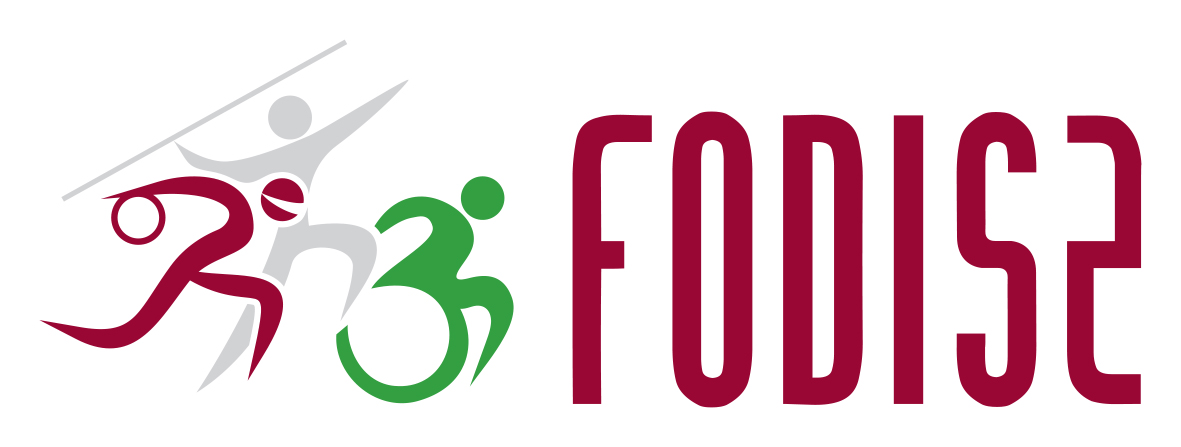 